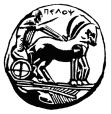 ΠΑΝΕΠΙΣΤΗΜΙΟ ΠΕΛ/ΝΗΣΟΥΠΕΡΙΦΕΡΕΙΑΚΟ  ΤΜΗΜΑ ΠΑΤΡΑΣ Δ/ΣΗΣ ΣΠΟΥΔΩΝ & ΦΟΙΤΗΤΙΚΗΣ ΜΕΡΙΜΝΑΣΔΕΛΤΙΟ ΤΥΠΟΥΕΘΕΛΟΝΤΙΚΗ  ΑΙΜΟΔΟΣΙΑ Τα μέλη της ακαδημαϊκής μας κοινότητας,(μέλη ΔΕΠ, Δ.Π κυρίως όμως οι φοιτητές μας) έστειλαν μήνυμα ελπίδας με την συμμετοχή τους στην εθελοντική αιμοδοσία  που  πραγματοποιήθηκε την Τετάρτη 31 Μαΐου 2023 στην αίθουσα Συγκλήτου.Όλοι όσοι εργάστηκαν  για τη  διοργάνωση  αυτής  της  δράσης, είδαν την  προσπάθειά τους να δικαιώνεται με τον καλύτερο τρόπο  καθώς  συγκεντρώθηκαν  συνολικά 43 πολύτιμες  μονάδες αίματος,  ενώ υπήρξαν  και επιπλέον 14 άτομα  που, αν και το επιθυμούσαν, δεν μπόρεσαν να αιμοδοτήσουν  για ιατρικούς λόγους. Οι γιατροί  και οι νοσηλεύτριες  από το Τμήμα Αιμοδοσίας του Γ.Π.Π.Ν Ρίου «Παναγία η Βοήθεια», ενθάρρυναν τα μέλη της ακαδημαϊκής κοινότητας που προσήλθαν για πρώτη φορά στην εθελοντική αιμοδοσία και υποδέχτηκαν εκείνους  που είχαν δώσει το παρόν στις προηγούμενες δράσεις.Με αφορμή την Εθελοντική αιμοδοσία, απευθύνουμε ένα μεγάλο ευχαριστώ σε όλους τους εθελοντές αιμοδότες του Πανεπιστημίου μας στην Πάτρα για το μεγάλο δώρο ζωής που προσφέρουν στο συνάνθρωπο τους, αλλά και για τη στάση τους που αποτελεί παράδειγμα προς μίμηση για το κοινωνικό σύνολο.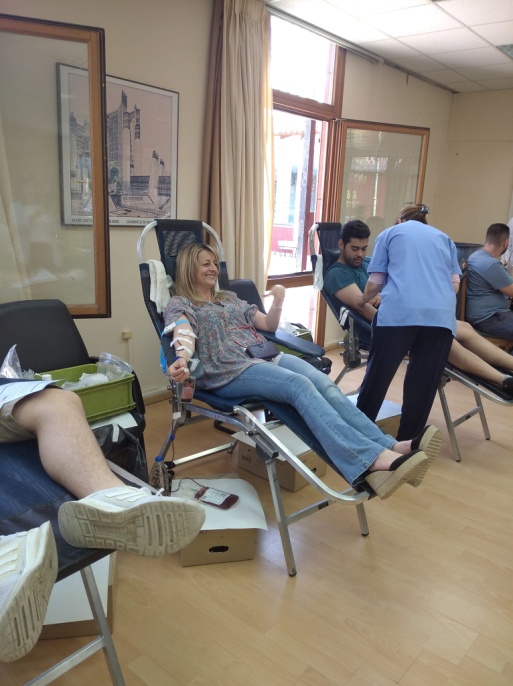 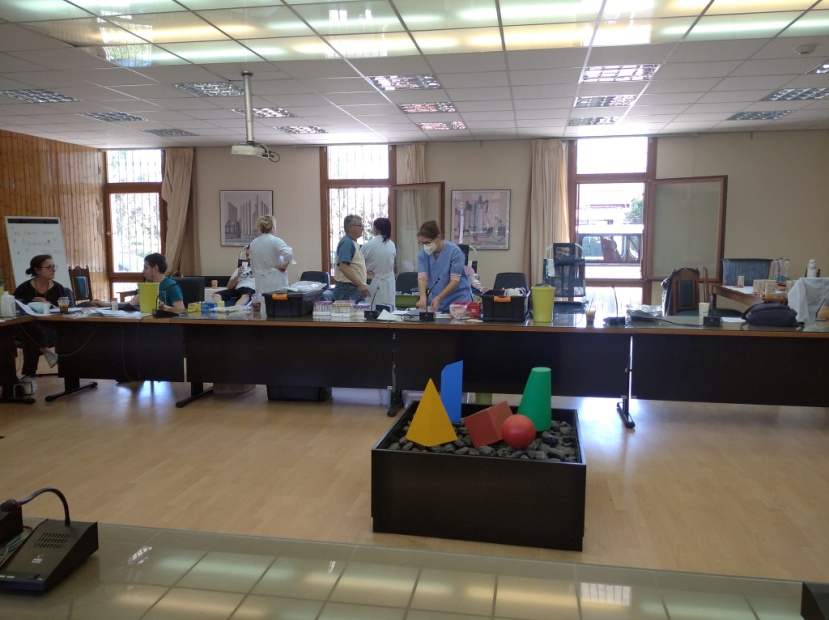 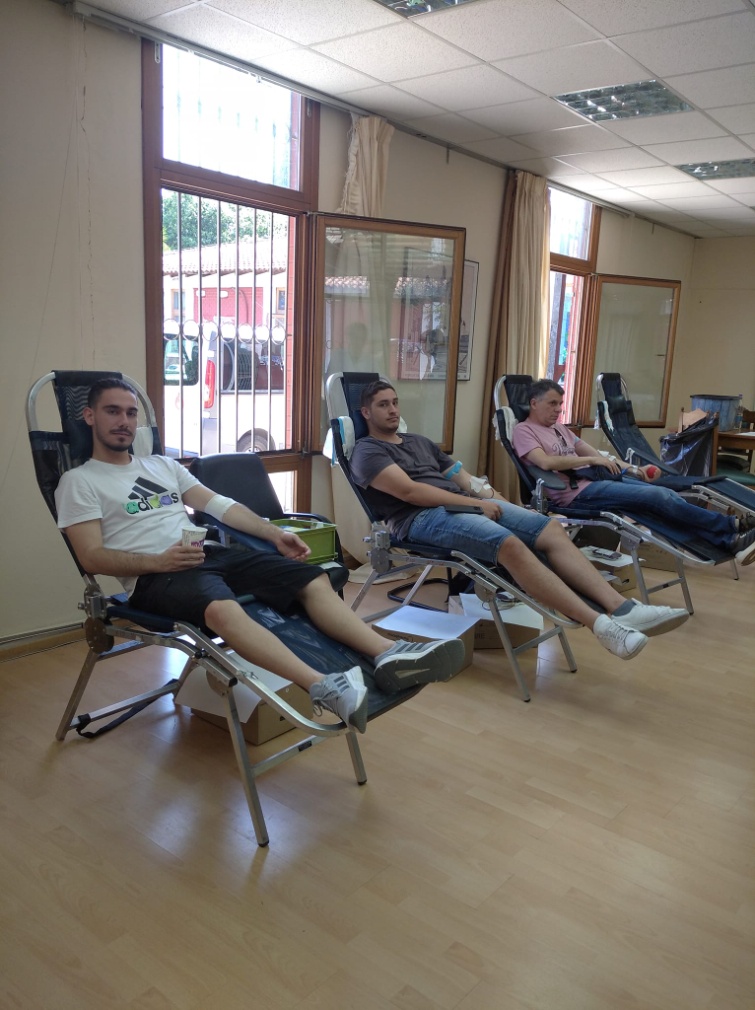 